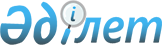 Аудандық мәслихаттың 2009 жылғы 22 желтоқсандағы "Қарғалы ауданының 2009 жылға арналған бюджеті туралы" № 96 шешіміне өзгерістер мен толықтырулар енгізу туралы
					
			Күшін жойған
			
			
		
					Ақтөбе облысы Қарғалы аудандық мәслихатының 2009 жылғы 18 ақпандағы № 115 шешімі. Ақтөбе облысы Қарғалы аудандық әділет басқармасында 2009 жылғы 11 наурызда № 3-6-78 тіркелді. Күші жойылды - Ақтөбе облысы Қарғалы аудандық мәслихатының 2010 жылғы 21 сәуірдегі № 211 шешімімен      Ескерту. Күші жойылды - Ақтөбе облысы Қарғалы аудандық мәслихатының 2010.04.21 № 211 шешімімен.     РҚАО ескертпесі.

     Мәтінде авторлық орфография және пунктуация сақталған       

Қазақстан Республикасының 2001 жылғы 23 қаңтардағы N 148-ІІ "Қазақстан Республикасындағы жергілікті мемлекеттік басқару туралы" Заңының 6 бабына, Қазақстан Республикасының 2008 жылғы 4 желтоқсандағы N 95 Бюджеттік Кодексінің 106 бабының 2 тармағы 5 тармақшасына және 44 бабының 5 тармағына сәйкес, сол сияқты облыстық мәслихаттың 2009 жылғы 6 ақпандағы "Облыстық мәслихаттың 2008 жылғы 10 желтоқсандағы N 125 "2009 жылға арналған облыстық бюджет туралы" шешіміне өзгерістер мен толықтырулар енгізу туралы" N 153 шешімін жүзеге асыру мақсатында аудандық мәслихат ШЕШІМ ЕТЕДІ:

      1. Қарғалы ауданының әділет басқармасында 2009 жылғы 16 қаңтарда N 3-6-76 болып тіркелген, аудандық "Қарғалы" газетінің 2009 жылғы 29 қаңтардағы 4-5 және 2009 жылғы 5 ақпандағы 6-7 нөмірлерінде жарияланған аудандық мәслихаттың 2008 жылғы 22 желтоқсандағы "Қарғалы ауданының 2009 жылға арналған бюджеті туралы" N 96 шешіміне келесі өзгерістер мен толықтырулар енгізілсін:

      1) 1 тармақтың:

      1) тармақшасында:

      кірістер "1465074" саны "1461587" санымен алмастырылсын,

      оның ішінде:

      трансферттердің түсімдері бойынша

      "1183574" саны "1180087" санымен алмастырылсын;

      2) тармақшасында:

      шығындар "1458564" саны "1466671,1" санымен алмастырылсын;

      5) тармақшасы жана редакцияда мазмұндалсын:

      бюджет тапшылығы -11594,1 мың теңге;

      6) тармақшасы жана редакцияда мазмұндалсын:

      бюджет тапшылығын қаржыландыру 11594,1 мың теңге.

      2) 7 тармақтың:

      1 абзацтағы:

      "20090" саны "20092" санымен алмастырылсын;

      2 абзацтағы:

      "8190" саны "8194" санымен алмастырылсын;

      3 абзацтағы:

      "5540" саны "5541" санымен алмастырылсын;

      4 абзацтағы:

      "6360" саны "6357" санымен алмастырылсын;

      3) 10 тармақтағы:

      2 абзацтағы "34781" саны "19781" санымен алмастырылсын;

      "инженерлік-коммуникациялық инфрақұрылымды дамытуға және жайластыруға 15 000 мың теңге сомасында" 3 абзац алынып тасталсын;

      4) келесі мазмұндағы 11-1 тармақшамен толықтырылсын:

      2009 жылға арналған аудандық бюджетке республикалық бюджеттің ағымдағы нысаналы трансферттері түсетіні ескерілсін, оның ішінде:

      аудан мектептеріне автобус сатып алу үшін - 11511 мың теңге.

      5) аталған шешімнің 1, 2, 4 қосымшалары осы шешімнің 1, 2, 4 қосымшаларына сәйкес редакцияда мазмұндалсын.

      3.Осы шешім 2009 жылдың 1 қаңтарынан бастапқолданысқа енеді.       Аудандық мәслихат       Аудандық мәслихат

      сессиясының             төрағасы хатшысы

      Ж.Қалдығұлов           Ж.Құлманов

Аудандық мәслихатының

2009 жылғы 18 ақпандағы

N 115 шешіміне 1 ҚОСЫМША Қарғалы ауданының 2009 жылға арналған бюджеті

Аудандық мәслихатының

2009 жылғы 18 ақпандағы

N 115 шешіміне 2 ҚОСЫМША Бюджжеттік инвестициялық жобаларды (бағдарламаларды) іске асыруға  және занды тұлғалардың жарғылық капиталын қалыптастыруға немесе ұлғайтуга бағытталған бюджеттік бағдарламаларға бөлінген, 2009 жылға арналған Қарғалы ауданы бюджетін дамыту бағдарламасының

Аудандық мәслихатының

2009 жылғы 18 ақпандағы

N 115 шешіміне 4 ҚОСЫМШАкестенің жалғасы
					© 2012. Қазақстан Республикасы Әділет министрлігінің «Қазақстан Республикасының Заңнама және құқықтық ақпарат институты» ШЖҚ РМК
				СанатыСанатыСанатыСанатыСомасы мың теңге
СыныбыСыныбыСыныбыIшкi сыныбыIшкi сыныбыАтауы
1
2
3
4
5
1. Кірістер14615871
Салықтық түсімдер250660101
Табыс салығы1222221012Жеке табыс салығы122222103
Әлеуметтiк салық831001031Әлеуметтік салық83100104
Меншiкке салынатын салықтар392081041Мүлiкке салынатын салықтар224251043Жер салығы84531044Көлiк құралдарына салынатын салық58001045Бірыңғай жер салығы2530105
Тауарларға, жұмыстарға және қызметтерге салынатын iшкi салықтар48461052Акциздер4001053Табиғи және басқа да ресурстарды пайдаланғаны үшiн түсетiн түсiмдер17601054Кәсiпкерлiк және кәсiби қызметтi жүргiзгенi үшiн алынатын алымдар2686108
Заңдық мәнді іс-әрекеттерді жасағаны және (немесе) оған уәкілеттігі бар мемлекеттік органдар немесе лауазымды адамдар құжаттар бергені үшін алынатын міндетті төлемдер12841081Мемлекеттік баж12842
Салықтық емес түсiмдер12840201
Мемлекеттік меншіктен түсетін кірістер76472015Мемлекет меншігіндегі мүлікті жалға беруден түсетін кірістер7647204
Мемлекеттік бюджеттен қаржыландырылатын, сондай-ақ Қазақстан Республикасы Ұлттық Банкінің бюджетінен (шығыстар сметасынан) ұсталатын және қаржыландырылатын мемлекеттік мекемелер салатын айыппұлдар, өсімпұлдар, санкциялар, өндіріп алулар35572041Мұнай секторы ұйымдарынан түсетін түсімдерді қоспағанда, мемлекеттік бюджеттен қаржыландырылатын, сондай-ақ Қазақстан Республикасы Ұлттық Банкінің бюджетінен (шығыстар сметасынан) ұсталатын және қаржыландырылатын мемлекеттік мекемелер салатын айыппұлдар, өсімпұлдар, санкциялар, өндіріп алулар3557206
Басқа да салықтық емес түсiмдер16362061Басқа да салықтық емес түсiмдер16363
Негізгі капиталды сатудан түсетін түсімдер18000303
Жердi және материалдық емес активтердi сату180003031Жерді сату180004
Трансферттердің түсімдері1180087402
Мемлекеттiк басқарудың жоғары тұрған органдарынан түсетiн трансферттер11800874022Облыстық бюджеттен түсетiн трансферттер1180087Функционалдық топФункционалдық топФункционалдық топФункционалдық топФункционалдық топЖылға жиынтығыКіші функцияКіші функцияКіші функцияКіші функцияЖылға жиынтығыБюджеттік бағдарламалардың әкiмшiсiБюджеттік бағдарламалардың әкiмшiсiБюджеттік бағдарламалардың әкiмшiсiЖылға жиынтығыБағдарламаБағдарламаЖылға жиынтығыАтауы
Жылға жиынтығы1
2
3
4
5
6
ІІ.Шығындар
1466671,11
Жалпы сипаттағы мемлекеттiк қызметтер107663101
Мемлекеттiк басқарудың жалпы функцияларын орындайтын өкiлдi, атқарушы және басқа органдар85724101112
Аудан (облыстық маңызы бар қала) мәслихатының аппараты9364101112001Аудан (облыстық маңызы бар қала) мәслихатының қызметін қамтамасыз ету9364101122
Аудан (облыстық маңызы бар қала) әкімінің аппараты30368101122001Аудан (облыстық маңызы бар қала) әкімінің қызметін қамтамасыз ету30368123
Қаладағы аудан, аудандық маңызы бар қала, кент, ауыл (село), ауылдық (селолық) округ әкімінің аппараты45992123001Қаладағы ауданның, аудандық маңызы бар қаланың, кенттің, ауылдың (селоның), ауылдық (селолық) округтің әкімі аппаратының қызметін қамтамасыз ету45992102
Қаржылық қызмет13777452Ауданның (облыстық маңызы бар қаланың) қаржы бөлімі13777001Қаржы бөлімінің қызметін қамтамасыз ету10300003Салық салу мақсатында мүлікті бағалауды жүргізу127011Коммуналдық меншікке түскен мүлікті есепке алу, сақтау, бағалау және сату3350105
Жоспарлау және статистикалық қызмет8162453Ауданның (облыстық маңызы бар қаланың) экономика және бюджеттік жоспарлау бөлімі8162453001Экономика және бюджеттік жоспарлау басқармасының қызметін қамтамасыз ету81622
Қорғаныс14462201
Әскери мұқтаждар1962201122
Аудан (облыстық маңызы бар қала) әкімінің аппараты1962201122005Жалпыға бірдей әскери міндетті атқару шеңберіндегі іс-шаралар1962202
Төтенше жағдайлар жөнiндегi жұмыстарды ұйымдастыру12500202122
Аудан (облыстық маңызы бар қала) әкімінің аппараты12500202122006Аудан (облыстық маңызы бар қала) ауқымындағы төтенше жағдайлардың алдын алу және оларды жою10000202122007Аудандық (қалалық) ауқымдағы дала өрттерінің, сондай-ақ мемлекеттік өртке қарсы қызмет органдары құрылмаған елдi мекендерде өрттердің алдын алу және оларды сөндіру жөніндегі іс-шаралар25003
Қоғамдық тәртіп, қауіпсіздік, құқықтық, сот, қылмыстық-атқару қызметі543301
Құқық қорғау қызметi543301458
Ауданның (облыстық маңызы бар қаланың) тұрғын үй-коммуналдық шаруашылығы, жолаушылар көлігі және автомобиль жолдары бөлімі543021Елдi мекендерде жол жүрісі қауiпсiздiгін қамтамасыз ету5434
Бiлiм беру825197,7401
Мектепке дейiнгi тәрбие және оқыту86352401464
Ауданның (облыстық маңызы бар қаланың) білім беру бөлімі86352401464009Мектепке дейінгі тәрбие ұйымдарының қызметін қамтамасыз ету86352402
Бастауыш, негізгі орта және жалпы орта білім беру711184,7402123
Қаладағы аудан, аудандық маңызы бар қала, кент, ауыл (село), ауылдық (селолық) округ әкімінің аппараты1699402123005Ауылдық (селолық) жерлерде балаларды мектепке дейін тегін алып баруды және кері алып келуді ұйымдастыру1699402464
Ауданның (облыстық маңызы бар қаланың) білім беру бөлімі709485,7402464003Жалпы білім беру675355,7402464006Балалар үшін қосымша білім беру27773010Республикалық бюджеттен берілетін нысаналы трансферттердің есебінен білім берудің мемлекеттік жүйесіне оқытудың жаңа технологияларын енгізу6357409
Бiлiм беру саласындағы өзге де қызметтер27661409464
Ауданның (облыстық маңызы бар қаланың) білім беру бөлімі20436409464001Білім беру бөлімінің қызметін қамтамасыз ету13263409464004Ауданның (областык маңызы бар қаланың) мемлекеттік білім беру мекемелерінде білім беру жүйесін ақпараттандыру1591409464005Ауданның (областык маңызы бар қаланың) мемлекеттік білім беру мекемелер үшін оқулықтар мен оқу-әдiстемелiк кешендерді сатып алу және жеткізу3045409464007Аудандық (қалалалық) ауқымдағы мектеп олимпиадаларын және мектептен тыс іс-шараларды өткiзу1913409464099Республикалық бюджеттен берілетін нысаналы трансферттер есебiнен ауылдық елді мекендер саласының мамандарын әлеуметтік қолдау шараларын іске асыру624409467
Ауданның (облыстық маңызы бар қаланың) құрылыс бөлімі7225409467037Білім беру объектілерін салу және реконструкциялау72255
Денсаулық сақтау184509
Денсаулық сақтау саласындағы өзге де қызметтер184509123
Қаладағы аудан, аудандық маңызы бар қала, кент, ауыл (село), ауылдық (селолық) округ әкімінің аппараты184509123002Ерекше жағдайларда сырқаты ауыр адамдарды дәрігерлік көмек көрсететін ең жақын денсаулық сақтау ұйымына жеткізуді ұйымдастыру1846
Әлеуметтiк көмек және әлеуметтiк қамсыздандыру95096602
Әлеуметтiк көмек82684602123
Қаладағы аудан, аудандық маңызы бар қала, кент, ауыл (село), ауылдық (селолық) округ әкімінің аппараты6451602123003Мұқтаж азаматтарға үйінде әлеуметтік көмек көрсету6451602451
Ауданның (облыстық маңызы бар қаланың) жұмыспен қамту және әлеуметтік бағдарламалар бөлімі76233602451002Еңбекпен қамту бағдарламасы14567602451004Ауылдық жерлерде тұратын денсаулық сақтау, білім беру, әлеуметтік қамтамасыз ету, мәдениет және спорт мамандарына отын сатып алу бойынша әлеуметтік көмек көрсету832602451005Мемлекеттік атаулы әлеуметтік көмек542602451006Тұрғын үй көмегі10000602451007Жергілікті өкілетті органдардың шешімі бойынша мұқтаж азаматтардың жекелеген топтарына әлеуметтік көмек4000060245101618 жасқа дейіні балаларға мемлекеттік жәрдемақылар8616602451017Мүгедектерді оңалту жеке бағдарламасына сәйкес, мұқтаж мүгедектерді міндетті гигиеналық құралдармен қамтамасыз етуге, және ымдау тілі мамандарының, жеке көмекшілердің қызмет көрсету1676609
Әлеуметтiк көмек және әлеуметтiк қамтамасыз ету салаларындағы өзге де қызметтер12412609451
Ауданның (облыстық маңызы бар қаланың) жұмыспен қамту және әлеуметтік бағдарламалар бөлімі12412609451001Жұмыспен қамту және әлеуметтік бағдарламалар бөлімінің қызметін қамтамасыз ету11958609451011Жәрдемақыларды және басқа да әлеуметтік төлемдерді есептеу, төлеу мен жеткізу бойынша қызметтерге ақы төлеу365099Республикалық бюджеттен берілетін нысаналы трансферттер есебiнен ауылдық елді мекендер саласының мамандарын әлеуметтік қолдау шараларын іске асыру897
Тұрғын үй-коммуналдық шаруашылық70755701
Тұрғын үй шаруашылығы22781701458
Ауданның (облыстық маңызы бар қаланың) тұрғын үй-коммуналдық шаруашылығы, жолаушылар көлігі және автомобиль жолдары бөлімі3000701458003Мемлекеттік тұрғын үй қорының сақтаулуын үйымдастыру3000701467
Ауданның (облыстық маңызы бар қаланың) құрылыс бөлімі19781701467003Мемлекеттік коммуналдық тұрғын үй қорының тұрғын үй құрылысы19781702
Коммуналдық шаруашылық37071702123
Қаладағы аудан, аудандық маңызы бар қала, кент, ауыл (село), ауылдық (селолық) округ әкімінің аппараты5607702123014Елді мекендерді сумен жабдықтауды ұйымдастыру5607702458
Ауданның (облыстық маңызы бар қаланың) тұрғын үй-коммуналдық шаруашылығы, жолаушылар көлігі және автомобиль жолдары бөлімі31464702458012Сумен жабдықтау және су бөлу жүйесінің қызмет етуі7184702458026Ауданның (облыстық маңызы бар қаланың) коммуналдық меншігіндегі жылу жүйелерін қолдануды ұйымдастыру9280702458028Коммуналдық шаруашылығын дамыту15000703
Елді-мекендерді көркейту10903703123
Қаладағы аудан, аудандық маңызы бар қала, кент, ауыл (село), ауылдық (селолық) округ әкімінің аппараты10903703123008Елді мекендерде көшелерді жарықтандыру4231703123009Елді мекендердің санитариясын қамтамасыз ету3351703123011Елді мекендерді абаттандыру мен көгалдандыру33218
Мәдениет, спорт, туризм және ақпараттық кеңістiк60832801
Мәдениет саласындағы қызмет20556801455
Ауданның (облыстық маңызы бар қаланың) мәдениет және тілдерді дамыту бөлімі20556801455003Мәдени-демалыс жұмысын қолдау20556802
Спорт1456802465
Ауданның (облыстық маңызы бар қаланың) Дене шынықтыру және спорт бөлімі1456802465006Аудандық (облыстық маңызы бар қалалық) деңгейде спорттық жарыстар өткiзу628802465007Әртүрлi спорт түрлерi бойынша аудан (облыстық маңызы бар қала) құрама командаларының мүшелерiн дайындау және олардың облыстық спорт жарыстарына қатысуы828803
Ақпараттық кеңiстiк27247803455
Ауданның (облыстық маңызы бар қаланың) мәдениет және тілдерді дамыту бөлімі21527803455006Аудандық (қалалық) кiтапханалардың жұмыс iстеуi21162803455007Мемлекеттік тілді және Қазақстан халықтарының басқа да тілді дамыту365803456
Ауданның (облыстық маңызы бар қаланың) ішкі саясат бөлімі5720803456002Бұқаралық ақпарат құралдары арқылы мемлекеттiк ақпарат саясатын жүргізу5720809
Мәдениет, спорт, туризм және ақпараттық кеңiстiктi ұйымдастыру жөнiндегi өзге де қызметтер11573809455
Ауданның (облыстық маңызы бар қаланың) мәдениет және тілдерді дамыту бөлімі3746809455001Мәдениет және тілдерді дамыту бөлімінің қызметін қамтамасыз ету3568809455099Республикалық бюджеттен берілетін нысаналы трансферттер есебiнен ауылдық елді мекендер саласының мамандарын әлеуметтік қолдау шараларын іске асыру178809456
Ауданның (облыстық маңызы бар қаланың) ішкі саясат бөлімі4758809456001Ішкі саясат бөлімінің қызметін қамтамасыз ету4458809456003Жастар саясаты саласындағы өңірлік бағдарламаларды iске асыру300809465
Ауданның (облыстық маңызы бар қаланың) Дене шынықтыру және спорт бөлімі3069809465001Дене шынықтыру және спорт бөлімі қызметін қамтамасыз ету2980809465099Республикалық бюджеттен берілетін нысаналы трансферттер есебiнен ауылдық елді мекендер саласының мамандарын әлеуметтік қолдау шараларын іске асыру8910
Ауыл, су, орман, балық шаруашылығы, ерекше қорғалатын табиғи аумақтар, қоршаған ортаны және жануарлар дүниесін қорғау, жер қатынастары2545461001
Ауыл шаруашылығы75681001462
Ауданның (облыстық маңызы бар қаланың) ауыл шаруашылық бөлімі75681001462001Ауыл шаруашылығы бөлімінің қызметін қамтамасыз ету75681002
Су шаруашылығы2412981002467
Ауданның (облыстық маңызы бар қаланың) құрылыс бөлімі2412981002467012Сумен жабдықтау жүйесін дамыту2412981006
Жер қатынастары56801006463
Ауданның (облыстық маңызы бар қаланың) жер қатынастары бөлімі56801006463001Жер қатынастары бөлімінің қызметін қамтамасыз ету45401006463006Аудандық маңызы бар қалалардың, кенттердiң, ауылдардың (селолардың), ауылдық (селолық) округтердiң шекарасын белгiлеу кезiнде жүргiзiлетiн жерге орналастыру114011
Өнеркәсіп, сәулет, қала құрылысы және құрылыс қызметі170701102
Сәулет, қала құрылысы және құрылыс қызметі33831102467
Ауданның (облыстық маңызы бар қаланың) құрылыс бөлімі33831102467001Құрылыс бөлімінің қызметін қамтамасыз ету33831102468
Ауданның (облыстық маңызы бар қаланың) сәулет және қала құрылысы бөлімі136871102468001Қала құрылысы және сәулет бөлімінің қызметін қамтамасыз ету28371102468003Аудан аумағында қала құрылысын дамытудың кешенді схемаларын, аудандық (облыстық) маңызы бар қалалардың, кенттердің және өзге де ауылдық елді мекендердің бас жоспарларын әзірлеу1085012
Көлiк және коммуникация94971201
Автомобиль көлiгi94971201123
Қаладағы аудан, аудандық маңызы бар қала, кент, ауыл (село), ауылдық (селолық) округ әкімінің аппараты19971201123013Аудандық маңызы бар қалаларда, кенттерде, ауылдарда (селоларда), ауылдық (селолық) округтерде автомобиль жолдарының жұмыс істеуін қамтамасыз ету19971201458
Ауданның (облыстық маңызы бар қаланың) тұрғын үй-коммуналдық шаруашылығы, жолаушылар көлігі және автомобиль жолдары бөлімі75001201458023Автомобиль жолдарының жұмыс істеуін қамтамасыз ету750013
Басқалар106531303
Кәсiпкерлiк қызметтi қолдау және бәсекелестікті қорғау46881303469
Ауданның (облыстық маңызы бар қаланың) кәсіпкерлік бөлімі46881303469001Кәсіпкерлік бөлімі қызметін қамтамасыз ету34881303469003Кәсіпкерлік қызметті қолдау12001309
Басқалар5965452Ауданның (облыстық маңызы бар қаланың) қаржы бөлімі1500012Ауданның (облыстық маңызы бар қаланың) жергілікті атқарушы органының резерві15001309458
Ауданның (облыстық маңызы бар қаланың) тұрғын үй-коммуналдық шаруашылығы, жолаушылар көлігі және автомобиль жолдары бөлімі44651309458001Тұрғын үй-коммуналдық шаруашылығы, жолаушылар көлігі және автомобиль жолдары бөлімінің қызметін қамтамасыз ету446515
Трансферттер172,401
Трансферттер172,4452Ауданның (облыстық маңызы бар қаланың) қаржы бөлімі172,4006Нысаналы пайдаланылмаған (толық пайдаланылмаған) трансферттерді қайтару172,4Функционалдық топФункционалдық топФункционалдық топФункционалдық топФункционалдық топЖылға жиынтығы
Кіші функцияКіші функцияКіші функцияКіші функцияБюджеттік бағдарламалардың әкiмшiсiБюджеттік бағдарламалардың әкiмшiсiБюджеттік бағдарламалардың әкiмшiсiБағдарламаБағдарламаАтауы
1
2
3
4
5
6
III. Таза бюджеттiк кредит беру
0
Функционалдық топФункционалдық топФункционалдық топФункционалдық топФункционалдық топЖылға жиынтығы
Кіші функцияКіші функцияКіші функцияКіші функцияБюджеттік бағдарламалардың әкiмшiсiБюджеттік бағдарламалардың әкiмшiсiБюджеттік бағдарламалардың әкiмшiсiБағдарламаБағдарламаАтауы
1
2
3
4
5
6
IV. Каржы активтерiмен жасалатын операциялар бойынша сальдо:
6510
Мемлекеттiк қаржы активтерiн сатудан түсетiн түсiмдер
6510
13
Басқалар
6510
9
Басқалар
6510
452
Ауданның (облыстық маңызы бар қаланың) қаржы бөлімі
6510
014
Заңды тұлғалардың жарғылық капиталын қалыптастыру немесе ұлғайту
6510
Функционалдық топФункционалдық топФункционалдық топФункционалдық топФункционалдық топЖылға жиынтығы
Кіші функцияКіші функцияКіші функцияКіші функцияБюджеттік бағдарламалардың әкiмшiсiБюджеттік бағдарламалардың әкiмшiсiБюджеттік бағдарламалардың әкiмшiсiБағдарламаБағдарламаАтауы
1
2
3
4
5
6
V. Бюджет тапшылығы (профициті)-11594,1
VI. Бюджет тапшылыгын қаржыландыру (профицитін пайдалану)11594,1
СанатыСанатыСанатыСанатыЖылға жиынтығы
СыныбыСыныбыСыныбыIшкi сыныбыIшкi сыныбыАтауы
1
2
3
4
5
8Бюджет қаражаттарының пайдаланы қалдықтары
11594,1
01Бюджет қаражаты қалдықтары11594,11Бюджет қаражатының бос қалдықтары11594,1Функционалдық топФункционалдық топФункционалдық топФункционалдық топФункционалдық топКіші функцияКіші функцияКіші функцияКіші функцияБюджеттік бағдарламалардың әкiмшiсiБюджеттік бағдарламалардың әкiмшiсiБюджеттік бағдарламалардың әкiмшiсiБағдарламаБағдарламаАтауы
1
2
3
4
5
Инвестициялық жобаларды4
Бiлiм беру409
Бiлiм беру саласындағы өзге де қызметтер409467
Ауданның (облыстық маңызы бар қаланың) құрылыс бөлімі409467037Білім беру объектілерін салу және реконструкциялау7
Тұрғын үй-коммуналдық шаруашылық701
Тұрғын үй шаруашылығы701467
Ауданның (облыстық маңызы бар қаланың) құрылыс бөлімі701467003Мемлекеттік коммуналдық тұрғын үй қорының тұрғын үй құрылысы10
Ауыл, су, орман, балық шаруашылығы, ерекше қорғалатын табиғи аумақтар, қоршаған ортаны және жануарлар дүниесін қорғау, жер қатынастары1002
Су шаруашылығы1002467
Ауданның (облыстық маңызы бар қаланың) құрылыс бөлімі1002467012Сумен жабдықтау жүйесін дамытуИнвестициялық бағдарламаларды4
Бiлiм беру409
Бiлiм беру саласындағы өзге де қызметтер409467
Ауданның (облыстық маңызы бар қаланың) құрылыс бөлімі004Ауданның (областык маңызы бар қаланың) мемлекеттік білім беру мекемелерінде білім беру жүйесін ақпараттандыру7
Тұрғын үй-коммуналдық шаруашылық702
Коммуналдық шаруаш ылық702458
Ауданның (облыстық маңызы бар қаланың) тұрғын үй-коммуналдық шаруашылығы, жолаушылар көлігі және автомобиль жолдары бөлімі702458028Коммуналдық шаруашылығын дамытуЗаңды тұлғалардың жарғылық капиталын қалыптастыру немесе ұлғайту13
Басқалар9
Басқалар452
Ауданның (облыстық маңызы бар қаланың) қаржы бөлімі014Заңды тұлғалардың жарғылық капиталын қалыптастыру немесе ұлғайту001.
002.
003.
005.
008.
Қаладағы ауданның, аудандық маңызы бар қаланың, кенттің, ауылдың (селоның), ауылдық (селолық) округтің әкімі аппаратының қызметін қамтамасыз етуЖалпыға бірдей әскери міндетті атқару шеңберіндегі іс-шараларМұқтаж азаматтарға үйінде әлеуметтік көмек көрсетуЖалпыға бірдей әскери міндетті атқару шеңберіндегі іс-шараларЕлді мекендерде көшелерді жарықтандыруӘлімбет селолық округі478426394106432Ащылысай селолық округі5556451191478Велихов селолық округі465823Қосестек селолық округі53811410399Кемпірсай селолық округі503614401547Степной селолық округі903426265012158Желтау селолық округі604043429253650Бадамша селолық округі550333292114Барлығы45992
184
6451
1699
4231
009.011.013.014.БарлығыЕлді мекендердің санитариясын қамтамасыз етуЕлді мекендерді абаттандыру мен көгалдандыруАудандық маңызы бар қалаларда, кенттерде, ауылдарда (селоларда), ауылдық (селолық) округтерде автомобиль жолдарының жұмыс істеуін қамтамасыз етуЕлді мекендерді сумен жабдықтауды ұйымдастыруӘлімбет селолық округі1731206035
Ащылысай селолық округі169283300200510027
Велихов селолық округі1171224920
Қосестек селолық округі1733007663
Кемпірсай селолық округі12112030028599398
Степной селолық округі199495579718065
Желтау селолық округі487160030027310075
Бадамша селолық округі1171214706650
Итого3351
3321
1997
5607
72833
